Pre-K 1 Class Newsletter Hi!We will continue our unit on Space this week. We will be going to a Planetarium show on Monday from 1:30-2p.m. If your child does not attend Monday afternoons, you are welcome to meet us there for the show.  The Planetarium is located in the basement of the Physical Science building on the UW campus.   Graduation will be at the school on May 22nd from 10:30-11:30a.m.  followed by a picnic lunch.  Normal afternoon hours will take place this day.  Show and Share will be on Tuesday, May 21st.  Kids may bring in one item to show the class. We will be going to the Rec Center on the afternoon of May 23rd from 1:30-2p.m. to play on a bounce house in the gym. Thank you to all those who brought snack this week!! -- Miss LauraUpcoming Dates:May 22nd 10:30-11:30 gRADUATIONmAY 24TH lAST dAY OF sCHOOL 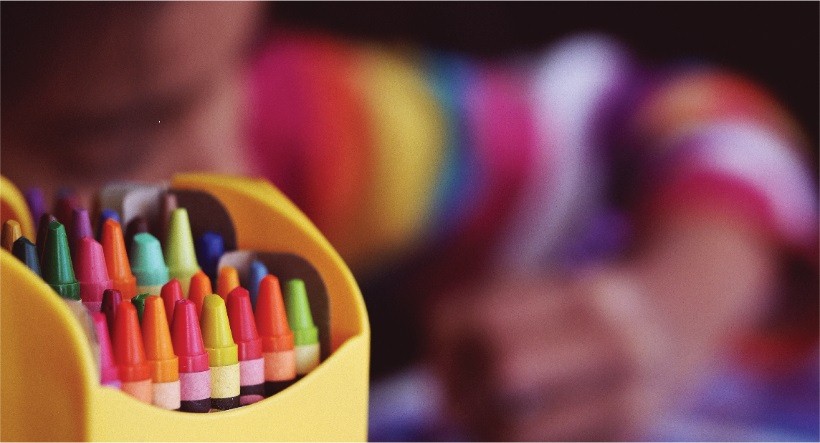 